Č. j. 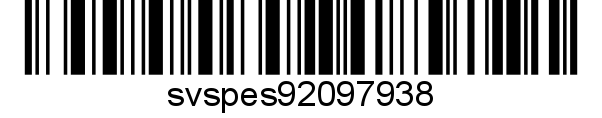 Nařízení Státní veterinární správy Krajská veterinární správa Státní veterinární správy pro Olomoucký kraj jako místně a věcně příslušný správní orgán podle ustanovení § 49 odst. 1 písm. c) zák. č. 166/1999 Sb., o veterinární péči a o změně některých souvisejících zákonů (veterinární zákon), ve znění pozdějších předpisů, v souladu s ustanovením § 75a odst. 1, 2 a 4 veterinárního zákona rozhodla takto: Ukončení mimořádných veterinárních opatřeníMimořádná veterinární opatření k zamezení šíření nebezpečné nákazy – moru včelího plodu v Olomouckém kraji – nařízená dne 15.05.2023, pod č.j. SVS/2023/065464–M, v územním obvodu Olomouckého kraje, okres Olomouc: 600661 Babice u Šternberka, 630829 Domašov u Šternberka, 650536 Hlásnice u Šternberka, 650544 Chabičov, 763578 Lhota u Šternberka, 766739 Lipina u Šternberka, 643386 Nové Dvorce, 766747 Stachov u Šternberka a 763527 Šternberk a 766755 Těšíkovse ukončují.Společná a závěrečná ustanovení(1) 	Toto nařízení nabývá podle § 2 odst. 1 a § 4 odst. 1 a 2 zákona č. 35/2021 Sb., o Sbírce právních předpisů územních samosprávných celků a některých správních úřadů z důvodu ohrožení života, zdraví, majetku nebo životního prostředí, platnosti a účinnosti okamžikem jeho vyhlášením formou zveřejnění ve Sbírce právních předpisů. Datum a čas vyhlášení nařízení je vyznačen ve Sbírce právních předpisů. (2)	Toto nařízení se vyvěšuje na úředních deskách krajského úřadu a všech obecních úřadů, jejichž území se týká, na dobu nejméně 15 dnů a musí být každému přístupné u krajské veterinární správy, krajského úřadu a všech obecních úřadů, jejichž území se týká. (3)	Státní veterinární správa zveřejní oznámení o vyhlášení nařízení ve Sbírce právních předpisů na své úřední desce po dobu alespoň 15 dnů ode dne, kdy byla o vyhlášení vyrozuměna. (4)	Tímto nařízením se zrušuje nařízení Státní veterinární správy č.j. SVS/2023/065464-M ze dne 15.05.2023. V  dne ředitel podepsáno elektronickyObdrží: